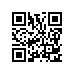 Об изменении тем и руководителей выпускных квалификационных работ студентам образовательной программы «Инжиниринг в электронике» МИЭМ НИУ ВШЭПРИКАЗЫВАЮ:1.Изменить тему и руководителя выпускной квалификационной работы студенту 2 курса, Перетачкину Михаилу Михайловичу, образовательной программы Инжиниринг в электронике, направления 11.04.04 Электроника и наноэлектроника МИЭМ НИУ ВШЭ, очной формы обучения, утвержденные приказом  от 20.12.2017 № 2.15-02/2012-04, на «Разработка масштабируемой инфокоммуникационной системы индикации местоположения товаров в складском комплексе» / «Development of a Scalable Infocommunication System for Indicating the Location of Goods in Warehouse Complex» (руководитель – Иванов И.А., доцент).2. Изменить тему и руководителя выпускной квалификационной работы студенту 2 курса, Алтуховой Виктории Владиславовне, образовательной программы Инжиниринг в электронике, направления 11.04.04 Электроника и наноэлектроника МИЭМ НИУ ВШЭ, очной формы обучения, утвержденные приказом  от 20.12.2017 № 2.15-02/2012-04, на «Исследование надежности бортового радиолокационного комплекса с учетом влияния разнородных физических процессов» / « Investigation of the Reliability of the On-board Radar Complex Taking into Account the Influence of Dissimilar Physical Factors» (руководитель – Иванов И.А., доцент).Основание: заявление Перетачкина М.М., заявление Алтуховой В.В.И.о. директора,научный руководитель МИЭМ НИУ ВШЭ					       Е.А.КрукРегистрационный номер: 2.15-02/1704-01Дата регистрации: 17.04.2018